臺北市政府新聞稿發佈機關：臺北市政府客家事務委員會發佈日期：109年5月25日主辦單位：臺北市政府客家事務委員會新聞聯絡人：臺北市客委會　  徐家敏 02-27026141分機302 業務聯絡人：臺北市客委會　　沈哲鋒 02-27026141分機226第六屆「後生文學獎」起跑　共下高喊Hakka Forever！　　由臺北市政府客家事務委員會主辦的「2020後生文學獎」徵件起跑！凡是年紀40歲以下（民國69年1月1日（含）後出生）且不限國籍，只要對客家文化懷抱熱忱者均歡迎投稿！徵件即日起至8月31日止，讓我們用文字表現客家文學，一同高喊「Hakka Forever」！　　後生文學獎今年邁入第六屆，臺北市客委會主任委員徐世勲表示，無論是傳承或是推廣，「後生（客語，指年輕人）」總是扮演重要的角色，希望由青年繼續推動客家潮流，所以臺北市客委會特別注重青年參與，今年陸續推出不少提供青年的活動，後生文學獎更是其中的重要亮點。期許以文學徵件競賽的方式匯集文字中的客家生活經驗，傳承客家文化這塊臺灣寶貴的基石。　　本屆文學獎主題「Hakka Forever」，以更貼近後生的語言，吸引年輕人的目光。鼓勵後生創作並與客鄉情感連結，期待藉由書寫文字的同時，透析客家文化的深層底蘊，認同客家傳統及承續文化的責任，將客家文學發揚推廣，讓不同族群都能看見客家之美。　　本屆文學獎徵選短篇小說、散文、小品文及客語詩等四類別，徵文主題為客家的故事、社會議題與文化特性等面向。每類別首獎1名、優選1名，佳作3名，最大獎為短篇小說首獎8萬元禮券！散文首獎也有7萬元禮券，得獎文章將集結成冊出版作品集，將傑出的客家文學作品得以完整呈現。報名簡章下載可至：臺北市政府客家事務委員會網站https://hac.gov.taipei/後生文學獎Facebook粉專https://www.facebook.com/後生文學獎-100923701611304/徵文組別：短篇小說｜5000-10000字散文｜1200-5000字小品文｜600-1200字客語詩｜30行以內活動詳情內容請下載報名簡章，或掃下方QR Code，詳細資訊請電洽遠景出版社02-2254-5460廖小姐。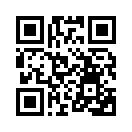 